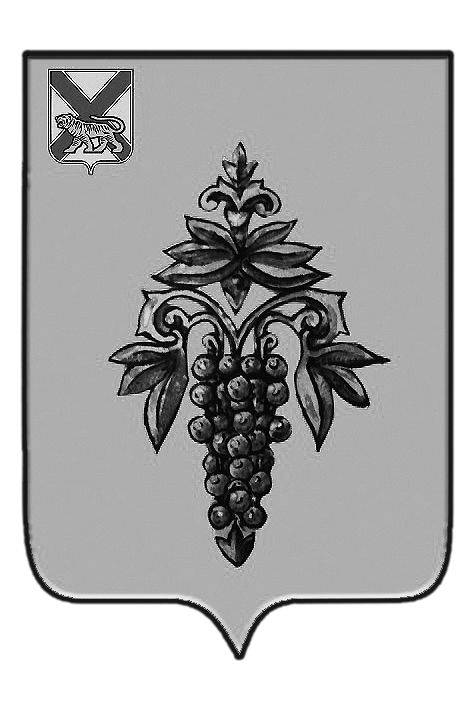 ДУМА ЧУГУЕВСКОГО МУНИЦИПАЛЬНОГО ОКРУГА Р  Е  Ш  Е  Н  И  ЕРуководствуясь Федеральным законом от  06 октября 2003 года № 131-ФЗ «Об общих принципах организации местного самоуправления в Российской Федерации», законом Приморского края от 16 сентября 2019 года № 570-КЗ «О Чугуевском муниципальном округе», решением Думы Чугуевского муниципального округа от 30 марта 2020 года № 13-НПА «Положение о порядке проведения конкурса на замещение должности главы Чугуевского муниципального округа», Дума Чугуевского муниципального округаРЕШИЛА:1. Избрать Главой Чугуевского муниципального округа Деменева Романа Юрьевича. 2. Настоящее решение вступает в силу со дня его принятия.3. Опубликовать настоящее решение в Чугуевской районной газете «Наше время» и разместить на официальном сайте Чугуевского муниципального округа.Председатель Думы Чугуевского муниципального округа                                                        Е.В.ПачковОт 15.08.2020г.№ 75№ 75Об избрании главы Чугуевского муниципального округаОб избрании главы Чугуевского муниципального округаОб избрании главы Чугуевского муниципального округа